นโยบาย กลยุทธ์การบริหารและการพัฒนาทรัพยากรบุคคล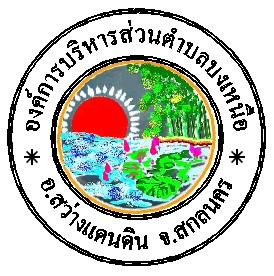 องค์การบริหารส่วนตำบลบงเหนืออำเภอสว่างแดนดิน   จังหวัดสกลนครแผนกลยุทธ์การบริหารทรัพยากรบุคคลองค์การบริหารส่วนตำบลบงเหนือ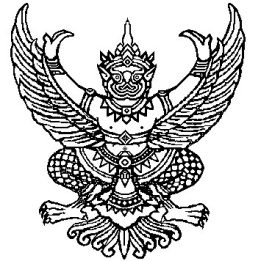 ประกาศองค์การบริหารส่วนตำบลบงเหนือเรื่อง  นโยบาย  กลยุทธ์การบริหารและการพัฒนาทรัพยากรบุคคลขององค์การบริหารส่วนตำบลบงเหนือ--------------------------------------------------		องค์การบริหารส่วนตำบล  เป็นหน่วยงานของรัฐที่มีภารกิจในการส่งเสริมท้องถิ่นให้มีความเข้มแข็งในทุกด้าน  เพื่อสามารถตอบสนองเจตนารมณ์ของประชาชนได้อย่างแท้จริง  ซึ่งเป็นภารกิจที่มีความหลากหลายและครอบคลุมการดำเนินการในหลายด้าน  โดยเฉพาะการบริหารทรัพยากรบุคคลเป็นมิติอีกหนึ่งที่จะขาดการพัฒนาไม่ได้  และถือเป็นกลไกสำคัญในการผลักดันยุทธศาสตร์และพันธกิจให้ประสบความสำเร็จลุล่วงไปด้วยดี  ตามวัตถุประสงค์ที่วางไว้		ดังนั้นเพื่อให้การบริหารงานบุคคลขององค์การบริหารส่วนตำบลบงเหนือ  เป็นไปด้วยความเรียบร้อย  ประกอบกับการบริหารงานบุคคล  ขององค์การบริหารส่วนตำบล  มีการทำงานอย่างเป็นระบบและต่อเนื่อง  จึงอาศัยอำนาจตามความในมาตรา  ๑๕  และมาตรา  ๒๕  วรรคท้าย  แห่งพระราชบัญญัติระเบียบบริหารงานบุคคลส่วนท้องถิ่น  พ.ศ.  ๒๕๔๒  ประกอบนโยบายการบริหารงานด้านทรัพยากรบุคคล  ขององค์การบริหารส่วนตำบลบงเหนือ  ดังรายละเอียดแนบท้ายประกาศฉบับนี้		จึงประกาศมาเพื่อทราบโดยทั่วกัน			ประกาศ  ณ  วันที่ ๔  เดือน มกราคม พ.ศ. ๒๕๖๑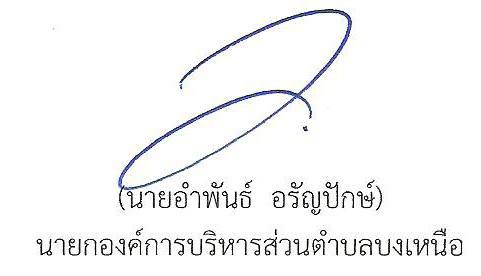 ]คำสั่งองค์การบริหารส่วนตำบลบงเหนือที่  ๑๓๑ / ๒๕๖๓เรื่อง  แต่งตั้งคณะทำงานจัดการองค์ความรู้ในองค์กรขององค์การบริหารส่วนตำบลบงเหนือ----------------------------------------------------------------------------------------		ด้วยองค์การบริหารส่วนตำบลบงเหนือ  จะได้ดำเนินการจัดองค์ความรู้ในองค์กร  โดยเป็นการรวบรวมองค์ความรู้ที่มีอยู่ในส่วนราชการต่างๆ  ซึ่งกระจัดกระจายอยู่ในตัวบุคคลหรือเอกสารมาพัฒนาอย่างเป็นระบบ  เพื่อให้ทุกคนในองค์กรสามารถเข้าถึงความรู้และพัฒนาตนเองรวมทั้งปฏิบัติงานอย่างมีประสิทธิภาพ  และเพื่อให้การดำเนินการเป็นไปด้วยความเรียบร้อย  จึงขอแต่งตั้งคณะทำงาน  ดังต่อไปนี้		ดังนั้นเพื่อให้การดำเนินโครงการบรรลุวัตถุประสงค์จึงขอแต่งตั้ง  คณะทำงานดำเนินการจัดการองค์ความรู้ในองค์กร  ดังนี้ นายอำพันธ์  อรัญปักษ์  นายกองค์การบริหารส่วนตำบลบงเหนือ     ประธารกรรมการ นายรังสรรค์  ธรรมธร   ปลัดองค์การบริหารส่วนตำบลบงเหนือ		กรรมการ นายทศพร  ทันแล้ว	    หัวหน้าสำนักปลัด				กรรมการ นายธวัชชัย  ใบภักดี     ผอ.กองการศึกษา				กรรมการ นางสุฎารัตน์  ศิริรจันทร์ ผอ.กองสวัสดิการสังคม			กรรมการ นางสุพัตรา  จันทะดวง  นักจัดการงานทั่วไป			กรรมการ/เลขานุการคณะทำงานมีหน้าที่ดังนี้ ดำเนินการจัดทำแนวทางการจัดความรู้ในองค์การบริหารส่วนตำบลบงเหนือ จัดทำแผนจัดความรู้ในองค์กร ดำเนินการติดตามความก้าวหน้าผลการดำเนินงานตามแผนงาน พัฒนา  ปรับปรุงแก้ไขและสนับสนุนการดำเนินกิจกรรม ประชาสัมพันธ์การจัดความรู้ในองค์กรและดำเนินการอื่นๆในส่วนที่เกี่ยวข้อง		ทั้งนี้ตั้งแต่บัดนี้เป็นต้นไป			สั่ง  ณ  วันที่  ๔  เมษายน  ๒๕๖๑			    บันทึกข้อความ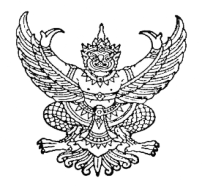 .ส่วนราชการ	สำนักปลัด  องค์การบริหารส่วนตำบลบงเหนือ                             ที่	สน. ๗๓๐๐๑ / ๗๒                                 วันที่    ๒๕ มกราคม   ๒๕๖๑      เรื่อง	ขอเชิญคณะทำงานการจัดการองค์ความรู้ในองค์กร  องค์การบริหารส่วนตำบลบงเหนือเรียน	ประธานคณะทำงานฯ	เรื่องเดิม	คำสั่งองค์การบริหารส่วนตำบลบงเหนือ  ที่  ๑๓๑ /๒๕๖๑ ลงวันที่  ๔  เมษายน  ๒๕๖๑  เรื่องแต่งตั้งคณะทำงานการจัดการองค์ความรู้ในองค์กรขององค์การบริหารส่วนตำบลบงเหนือ  ซึ่งคณะทำงานประกอบไปด้วยนายอำพันธ์  อรัญปักษ์  นายกองค์การบริหารส่วนตำบลบงเหนือ     ประธารกรรมการ นายรังสรรค์  ธรรมธร   ปลัดองค์การบริหารส่วนตำบลบงเหนือ		กรรมการ นายทศพร  ทันแล้ว	    หัวหน้าสำนักปลัด				กรรมการ นายธวัชชัย  ใบภักดี     ผอ.กองการศึกษา				กรรมการ นางสุฎารัตน์  ศิริรจันทร์ ผอ.กองสวัสดิการสังคม			กรรมการ นางสุพัตรา  จันทะดวง  นักจัดการงานทั่วไป			กรรมการ/เลขานุการคณะทำงานมีหน้าที่ดังนี้ ดำเนินการจัดทำแนวทางการจัดความรู้ในองค์การบริหารส่วนตำบลบงเหนือ จัดทำแผนจัดความรู้ในองค์กร ดำเนินการติดตามความก้าวหน้าผลการดำเนินงานตามแผนงาน พัฒนา  ปรับปรุงแก้ไขและสนับสนุนการดำเนินกิจกรรม ประชาสัมพันธ์การจัดความรู้ในองค์กรและดำเนินการอื่นๆในส่วนที่เกี่ยวข้องข้อเท็จจริง	ในปี  ๒๕๖๑-๒๕๖๓  คณะทำงานจัดการความรู้ในองค์กร  (KM)  องค์การบริหารส่วนตำบลบงเหนือ  ได้ดำเนินการจัดการความรู้และรายงานผลการดำเนินงานให้ประธานทราบ  เรียบร้อยแล้ว  ดังนี้ การแต่งเครื่องแบบพนักงานส่วนท้องถิ่นคู่มือการปฏิบัติงาน  ธุรการและสารบรรณการดำเนินกิจกรรม  ๕ ส. ในองค์การบริหารส่วนตำบลบงเหนือกิจกรรมต่างๆที่แล้วมาได้รับความสนใจและได้รับความร่วมมือจากพนักงานส่วนตำบลเป็นอย่างดีข้อพิจารณาเพื่อให้การดำเนินการจัดกิจกรรม  KM  ในองค์การบริหารส่วนตำบลบงเหนือเป็นไปด้วยความเรียบร้อย  จึงเห็นควรประชุมพิจารณากำหนดแนวทางการดำเนินการ  เกี่ยวกับการจัดการความรู้ในองค์กร  (KM)  ในปีงบประมาณ  ๒๕๖๑  ต่อไป	ข้อเสนอ	             จึงเรียนมาเพื่อโปรดพิจารณา  หากเห็นสมควรกรุณาลงนามในหนังสือเชิญประชุมคณะทำงานฯที่แนบมาพร้อมนี้(ลงชื่อ)         สุพัตรา   จันทะดวง              (นางสุพัตรา  จันทะดวง)			                               นักจัดการงานทั่วไปชำนาญการ- ทราบ- ลงนามแล้ว			    บันทึกข้อความ.ส่วนราชการ	สำนักปลัด  องค์การบริหารส่วนตำบลบงเหนือ                             ที่	สน. ๗๓๐๐๑ / ๗๒                                 วันที่   ๓   เมษายน   ๒๕๖๑      เรื่อง	เชิญประชุมคณะทำงานการจัดการความรู้ในองค์กร  (KM)เรียน	คณะกรรมการจัดการความรู้ในองค์กร  (KM)	ตามที่คำสั่งองค์การบริหารส่วนตำบลบงเหนือ  ที่  ๑๓๑ /๒๕๖๑  ลงวันที่  ๓  เมษายน  ๒๕๖๑เรื่องแต่งตั้งคณะทำงานการจัดการองค์ความรู้ในองค์กรขององค์การบริหารส่วนตำบลบงเหนือ  ซึ่งท่านได้รับแต่งตั้งเป็นคณะทำงาน  ดังนั้นเพื่อให้การจัดการความรู้ในองค์กร  ขององค์การบริหารส่วนตำบลบงเหนือเป็นไปด้วยความเรียบร้อยต่อเนื่อง  จึงขอเชิญท่านร่วมประชุมกำหนดแนวทางและกิจกรรมในการดำเนินการการจัดการความรู้ในองค์กร   ประจำปีงบประมาณ  ๒๕๖๑  ในวันที่  ๒๕  เมษายน  ๒๕๖๐     ณ  ห้องประชุม  อบต.บงเหนือ  ตั้งแต่เวลา  ๐๙.๐๐  น.เป็นต้นไป	จึงเรียนมาเพื่อทราบและเข้าร่วมประชุมในวัน  เวลา  ดังกล่าว  โดยพร้อมเพรียงกันระเบียบวาระการประชุม                                    คณะทำงานการจัดการความรู้ในองค์กร  (KM)องค์การบริหารส่วนตำบลบงเหนือครั้งที่ ๑/๒๕๕๙วันที่  ๒๕ เมษายน  ๒๕๖๑    เวลา  ๐๙.๐๐  น.ณ  ห้องประชุมสภาองค์การบริหารส่วนตำบลบงเหนือ*******ระเบียบวาระที่  ๑	เรื่องที่ประธานแจ้งเพื่อทราบ	ประธาน           ๑.๑  คำสั่งแต่งตั้งที่  ๑๓๑/๒๕๖๑  เรื่อง แต่งตั้งคณะทำงานการจัดการความรู้ใน                                      องค์กร  (KM)	ที่ประชุม	…………………………………………………ระเบียบวาระที่ ๒		เรื่องรับรองรายงานการประชุมครั้งที่แล้ว			...........................................................................................................	ที่ประชุม	.............................................................................................................ระเบียบวาระที่  ๓	เรื่องเสนอเพื่อพิจารณาเพื่อพิจารณา  การดำเนินการเกี่ยวกับการจัดการความรู้ในองค์กร	ที่ประชุม	.............................................................................................................ระเบียบวาระที่  ๔	เรื่องอื่น ๆ   (ถ้ามี)	ที่ประชุม	.............................................................................................................รายงานการประชุม                                    คณะทำงานการจัดการความรู้ในองค์กร  (KM)					ครั้งที่  ๑/๒๕๖๑องค์การบริหารส่วนตำบลบงเหนือวันที่  ๒๕  เมษายน  ๒๕๖๑ณ  ห้องประชุมสำนักปลัดองค์การบริหารส่วนตำบลบงเหนือ........................................................................................................ผู้เข้าร่วมประชุมเริ่มประชุมเวลา  ๐๙.๐๐  น.  เมื่อที่ประชุมพร้อมแล้ว  กระผมขอเปิดการประชุมตามวาระการประชุมครับระเบียบวาระที่  ๑  เรื่องประธานแจ้งให้ที่ประชุมทราบ	ตามที่คำสั่งองค์การบริหารส่วนตำบลบงเหนือ  ที่  ๑๓๑ /๒๕๖๑  ลงวันที่  ๓  เมษายน  ๒๕๖๑เรื่องแต่งตั้งคณะทำงานการจัดการองค์ความรู้ในองค์กรขององค์การบริหารส่วนตำบลบงเหนือ  ซึ่งคณะกรรมการประกอบไปด้วยนายอำพันธ์  อรัญปักษ์  นายกองค์การบริหารส่วนตำบลบงเหนือ     ประธารกรรมการ นายรังสรรค์  ธรรมธร   ปลัดองค์การบริหารส่วนตำบลบงเหนือ		กรรมการ นายทศพร  ทันแล้ว	    หัวหน้าสำนักปลัด				กรรมการ นายธวัชชัย  ใบภักดี     ผอ.กองการศึกษา				กรรมการ นางสุฎารัตน์  ศิริรจันทร์ ผอ.กองสวัสดิการสังคม			กรรมการ นางสุพัตรา  จันทะดวง  นักจัดการงานทั่วไป			กรรมการ/เลขานุการคณะทำงานมีหน้าที่ดังนี้ ดำเนินการจัดทำแนวทางการจัดความรู้ในองค์การบริหารส่วนตำบลบงเหนือ จัดทำแผนจัดความรู้ในองค์กร ดำเนินการติดตามความก้าวหน้าผลการดำเนินงานตามแผนงาน พัฒนา  ปรับปรุงแก้ไขและสนับสนุนการดำเนินกิจกรรม ประชาสัมพันธ์การจัดความรู้ในองค์กรและดำเนินการอื่นๆในส่วนที่เกี่ยวข้อง                                                                                                          ในปี..../.....-๒-ในปี  ๒๕๖๑-๒๕๖๓  คณะทำงานจัดการความรู้ในองค์กร  (KM)  องค์การบริหารส่วนตำบลบงเหนือ  ได้ดำเนินการจัดการความรู้และรายงานผลการดำเนินงานให้ประธานทราบ  เรียบร้อยแล้ว  ดังนี้ การแต่งเครื่องแบบพนักงานส่วนท้องถิ่นคู่มือการปฏิบัติงาน  ธุรการและสารบรรณการดำเนินกิจกรรม  ๕ ส. ในองค์การบริหารส่วนตำบลบงเหนือกิจกรรมต่างๆที่แล้วมาได้รับความสนใจและได้รับความร่วมมือจากพนักงานส่วนตำบลเป็นอย่างดีระเบียบวาระที่  ๒  รับรองรายงานการประชุมที่ผ่านมา  -ไม่มี-ระเบียบวาระที่  ๓  เรื่องสืบเนื่องจากการประชุมครั้งที่ผ่านมา  -ไม่มี-ระเบียบวาระที่  ๔  เรื่องเสนอเพื่อพิจารณาประธาน  	 สำหรับในปีงบประมาณ  ๒๕๖๑  นี้  เรายังไม่มีกิจกรรม  หรือโครงการใดๆที่จะดำเนินการ                       เกี่ยวกับการ จัดการความรู้ในองค์กร  ขององค์การบริหารส่วนตำบลบงเหนือ  ดังนั้น  ใน                      วันนี้จึงเชิญทุกท่านที่เป็นกรรมการร่วมประชุมพิจารณาโครงการและกิจกรรมที่จะ                      ดำเนินการครับปลัด  อบต.     ครับที่แล้วมาฝ่ายเลขาก็ได้รายงานผลการดำเนินงานให้ท่านประธานได้ทราบแล้ว  อบต.เราได้                   ดำเนินการเกี่ยวกับกิจกรรมเหล่านี้มาตั้งแต่ปี  ๒๕๕๕  ดังนั้นในปีนี้  ผมเห็นควรให้ส่วน                   ราชการ  หัวหน้าส่วนร่วมกันพิจารณางานในส่วนราชการของท่านเองก่อนเป็นอันดับแรก  	         แล้วลงมติ  เพื่อพิจารณาเลือกกันอีกครั้งหน.สำนักปลัด  สำหรับ  การจัดความรู้ในองค์กร  ขององค์การบริหารส่วนตำบลบงเหนือ  ในปีงบประมาณ                   ๒๕๖๑ สำนักปลัดขอเสนอการบริหารทรัพยากรบุคคล  และการพัฒนาทรัพยากรบุคคลใน                    องค์การบริหารส่วนตำบลบงเหนือ  สืบเนื่องจาก  การตรวจโบนัสในปีต่อไปจากนี้  ตามมิติที่                     ๔  ด้านการพัฒนาองค์กร  กำหนดให้ตรวจกิจกรรมเหล่านี้  ทั้งหมด  ดังนั้นเพื่อเป็นการ                     เตรียมการอีกวิธีหนึ่ง  สำนักปลัดเสนอเรื่องดังกล่าว  อีกประการหนึ่งฝ่ายเลขา  ซึ่งทำหน้าที่                     รับผิดชอบในงาน  (KM)  และงานเกี่ยวกับการพัฒนาบุคลากรในสังกัด  อยู่แล้ว  มีความรู้                     ความสามารถและรับผิดชอบอยู่แล้ว    ก็สามารถถ่ายทอดงานมาได้อย่างดีกองคลัง		กองคลังเสนอการตรวจงานจ้าง  และการทำหน้าที่คณะกรรมการตรวจการจ้าง  เนื่องจาก                    ปัจจุบันข้าราชการมีหน้าที่นอกจากงานประจำแล้ว  ยังต้องทำหน้าที่เป็นคณะกรรมการ                    ดังกล่าวด้วยประธาน          เชิญกองช่างผอ.กองช่าง	สำหรับกองช่าง  ขอเสนองานเกี่ยวกับการให้บริการร้องทุกข์ของประชาชน  จริงๆแล้วงาน 		กองช่าง  เป็นงานสายงานช่างที่ค่อนข้างเข้าใจยากพอสมควร  จึงยากที่จะทำงานในรูปแบบ		การจัดการความรู้ในองค์กร  เพื่อให้ทุกคนได้ทราบ										ประธาน..../.....-๓-ประธาน  	เชิญกองการศึกษา  ศาสนา  และวัฒนธรรมผอ.กองการศึกษา	กองการศึกษาขอเสนองานเกี่ยวกับการจัดการศูนย์พัฒนาเด็กเล็ก  เพื่อเป็นการ		ประชาสัมพันธ์  การจัดการศึกษาของศูนย์พัฒนาเด็กเล็ก  ของ  อบต.บงเหนือประธาน		เชิญ  ผอ.กองสวัสดิการสังคมผอ.กองสวัสดิการสังคม	เสนองานเกี่ยวกับการจัดทำเบี้ยผู้สูงอายุ  เพื่อเป็นการประชาสัมพันธ์  การรับเบี้ยผู้สูงอายุ ประธาน  	ในส่วนต่างๆ  ได้เสนอเรียบร้อยแล้ว  ต่อไปเราจะลงมติคัดเลือกงานที่จะดำเนินเกี่ยวกับการจัดการความรู้ในองค์กร  ของ  องค์การบริหารส่วนตำบลบงเหนือ   ให้เลขาสรุปงานแต่ละส่วนเลือกไว้เลขา	สำนักปลัด  การบริหารและการพัฒนาทรัพยากรบุคคล  ขององค์การบริหารส่วนตำบล	กองคลัง	    การปฏิบัติหน้าที่คณะกรรมการตรวจการจ้าง	กองช่าง	    การกรอกเอกสารร้องทุกข์ของประชาชน	กองการศึกษา  การจัดการศูนย์พัฒนาเด็กเล็ก  อบต.บงเหนือ	กองสวัสดิการสังคม  การลงทะเบียนเบี้ยยังชีพผู้สูอายุประธาน  	-  ลำดับต่อไป  ขอให้แต่ละคนเลือกลงมติ  คัดเลือกให้เลขาสรุปคะแนนเลขา		-  ผลการลงมติของคณะทำงานเป็นดังนี้	มติที่ประชุมมีมติเลือก การบริหารและการพัฒนาทรัพยากรบุคคล  ขององค์การบริหารส่วนตำบล  เป็นงานที่ใช้ในการจัดการความรู้ในองค์กรในองค์การบริหารส่วนตำบลบงเหนือ  ในปีงบประมาณ  ๒๕๖๑ระเบียบวาระที่  ๕  เรื่องอื่นๆ  -ไม่มี-ประธาน  		เรื่องอื่นๆมีท่านใดเสนอเรื่องอะไรบ้างครับ  ถ้าไม่มีผมขอปิดประชุมเลิกประชุมเวลา  ๑๑.๓๐  น.
-๔-		(ลงชื่อ)                                                         ผู้จดรายงานการประชุม                                    (นางสุพัตรา  จันทะดวง)		                   นักจัดการงานทั่วไป			        เลขานุการคณะทำงาน		(ลงชื่อ)	    				              ผู้ตรวจรายงานการประชุม			           ประธานคณะทำงานส่วนที่ 1บททั่วไปองค์การบริหารส่วนตำบลบงเหนือตระหนักถึงการพัฒนาเทคโนโลยีสารสนเทศที่เหมาะสมกับสภาวะเศรษฐกิจสังคมและความก้าวหน้าทางเทคโนโลยีด้วยความร่วมมือและการมีส่วนร่วมจากทุกภาคส่วนทั้งภายในและภายนอกองค์กรเพื่อให้การดำเนินงานขององค์การบริหารส่วนตำบลบงเหนือเป็นไปอย่างมีประสิทธิภาพสามารถบรรลุพันธกิจตามที่กำหนดไว้1.1 วิสัยทัศน์“มุ่งพัฒนาองค์การบริหารส่วนตำบลบงเหนือสู่สังคมแห่งภูมิปัญญาและการเรียนรู้”1.2 พันธกิจ“องค์การบริหารส่วนตำบลบงเหนือจะนาเอาเทคโนโลยีสารสนเทศที่ทันสมัยและเหมาะสมมาใช้ในการพัฒนาศักยภาพของบุคลากรเพื่อการพัฒนาท้องถิ่น”1.3 เป้าหมายหลัก1) มีโครงสร้างพื้นฐานด้านเทคโนโลยีสารสนเทศที่มีประสิทธิภาพได้มาตรฐานและเหมาะสมกับการใช้งานอย่างเพียงพอและทั่วถึงรวมทั้งมีความมั่นคงปลอดภัยของระบบเครือข่ายและระบบสารสนเทศ2) มีการพัฒนาศักยภาพของบุคลากรด้านเทคโนโลยีสารสนเทศและการสื่อสารอย่างเป็นระบบและต่อเนื่องเพื่อนาองค์ความรู้ที่ได้มาใช้ในการพัฒนาองค์การบริหารส่วนตำบลบงเหนือไปสู่สังคมแห่งภูมิปัญญาและการเรียนรู้3) พัฒนาระบบเทคโนโลยีสารสนเทศและการสื่อสาร เพื่อการพัฒนาท้องถิ่น4) ปรับปรุงระบบคอมพิวเตอร์ ระบบปฏิบัติการ การบริหารและการดูแลรักษาให้มีประสิทธิภาพ5) พัฒนาระบบการสื่อสารและการเผยแพร่ข้อมูลข่าวสารผ่านทางระบบอินเทอร์เน็ต2ส่วนที่ 2สภาพทั่วไปและข้อมูลพื้นฐานที่สำคัญขององค์การบริหารส่วนตำบลบงเหนือ2.1 ข้อมูลสภาพทั่วไป1. ข้อมูลเกี่ยวกับที่ตั้ง อาณาเขต จำนวนประชากรและทรัพยากรธรรมชาติ ตำบลบงเหนือเป็นตำบลเก่าแก่ตั้งมาตั้งแต่ปี พ.ศ. 2431 จนถึงปัจจุบันเป็นเวลา 114 ปี ประชากร ส่วนใหญ่พูดภาษาไทยนับถือศาสนาพุทธ ตั้งอยู่ในเขตการปกครองของอำเภอสว่างแดนดิน ประกอบด้วย      12 หมู่บ้าน ได้แก่ บ้านบงเหนือ, บ้านดอนหัน, บ้านจำปา, บ้านบาก, บ้านขาว, บ้านโคกสวัสดิ์, บ้านนาถ่อน, บ้านหนองกุง, บ้านโนนสะอาด, บ้านพิมพ์พัฒนา, บ้านบงเหนือนอก และ บ้านนาถ่อนใต้1) ที่ตั้งขององค์การบริหารส่วนตำบลบงเหนือ : ตำบลบงเหนือ ตั้งอยู่ทางทิศตะวันตกของอำเภอสว่างแดนดินและห่างจากที่ว่าการอำเภอสว่างแดนดิน 30 กิโลเมตร ห่างจากจังหวัดสกลนคร 82 กิโลเมตร และอยู่ห่างจากกรุงเทพมหานคร ประมาณ 535 กิโลเมตร2) เนื้อที่ : พื้นที่ของตำบลบงเหนือ มีพื้นที่ทั้งหมด 65 ตารางกิโลเมตร หรือประมาณ 40,625 ไร่3) ลักษณะภูมิประเทศ : สภาพพื้นที่โดยทั่วไปเป็นที่ราบสูง สภาพดินเป็นดินเหนียวปนทรายและดินลูกรัง มีความอุดมสมบูรณ์พอสมควรเหมาะสำหรับการทำเกษตร4) อาณาเขตติดต่อขององค์การบริหารส่วนตำบลบงเหนือ : ทิศเหนือ ติดต่อ ตำบลค้อใต้ อำเภอสว่างแดนดิน จังหวัดสกลนคร โดยมีแนวเขตเริ่มต้นจากแม่น้ำสงคราม บริเวณพิกัด U E 185216 ไปทางทิศตะวันออกเฉียงใต้ ระยะทางประมาณ 1.3 กิโลเมตร ถึงกึ่งกลางของถนนสายบ้านหนองแค – บ้านบาก บริเวณพิกัด U E 197203 ไปทางทิศตะวันออกเฉียงใต้  ระยะทางประมาณ 2 กิโลเมตร  ถึงหลักเขตที่ 1 อยู่ห่างจากบ้านโนนสะอาดไปทางทิศตะวันตกตามถนนสายบ้านบาก – บ้านโนนสะอาด  ระยะทางประมาณ 200 เมตร บริเวณพิกัด U E 207189  ไปทางทิศตะวันออก  ตามถนนฝั่งซ้ายถึงถนน สายบ้านชุมพล – บ้านสีสุก บริเวณพิกัด U E 251183 ตามกึ่งกลางถนน              สายบ้านชุมพล – บ้านสีสุก ไปทางทิศใต้ตามถนนระยะทางประมาณ 4 กิโลเมตร ถึงถนนสาย                บ้านชุมพล – บ้านสีสุก  บริเวณพิกัด  U E 265150  เป็นจุดสิ้นสุด รวมระยะทางด้านทิศเหนือประมาณ  10.5 กิโลเมตร ทิศใต้  ติดต่อตำบลไชยวาน อำเภอไชยวาน จังหวัดอุดรธานี โดยมีแนวเขตเริ่มต้นจากแม่น้ำสงคราม บริเวณพิกัด U E 199098 ถึงกึ่งกลางแม่น้ำสงครามเป็นแนวเขต ไปทางทิศตะวันตกถึงแม่น้ำสงคราม    บริเวณพิกัด U E 170100 เป็นจุดสิ้นสุดรวมระยะทางด้านทิศใต้ประมาณ 3.8 กิโลเมตร     ทิศตะวันออก  ติดต่อตำบลท่าศิลา อำเภอส่องดาว จังหวัดสกลนคร โดยมีแนวเขตเริ่มต้นจากหลักเขตที่ 1 ตรงทางแยกของถนน สายบ้านชุมพล – บ้านสีสุก ไปบ้านโนนสะอาด บริเวณพิกัด U E 265150           ไปทิศตะวันตกระยะทาง  800  เมตร จดห้วยคำบากน้อย  บริเวณพิกัด U E 257149 ตามริมฝั่งซ้ายของห้วยคำบากน้อยถึงห้วยคำบากน้อย บริเวณพิกัด U E 229137 ไปทางทิศตะวันตกระยะทางประมาณ              1.7 กิโลเมตร จดห้วยคำบาก  บริเวณพิกัด  U E 212136  ไปทางทิศใต้ ระยะทางประมาณ 3 กิโลเมตร     ผ่านถนนสายบ้านนาถ่อน – บ้านวังน้ำเที่ยง บริเวณพิกัด U E 201108 ไปทางทิศใต้จดแม่น้ำสงคราม     บริเวณพิกัด U E 199098 เป็นจุดสิ้นสุด รวมระยะทางด้านทิศตะวันออกประมาณ 12 กิโลเมตร  											3	ทิศตะวันตก  ติดต่อตำบลบ้านยา อำเภอหนองหาน จังหวัดอุดรธานี โดยมีแนวเขตเริ่มต้นจาก    แม่น้ำสงคราม บริเวณพิกัด  U E 170100 ไปทางทิศเหนือตามแม่น้ำสงคราม  โดยถือกึ่งกลางแม่น้ำสงครามเป็นแนวเขตถึงแม่น้ำสงคราม บริเวณพิกัด U E 185216 เป็นจุดสิ้นสุด รวมระยะทางด้านทิศตะวันตก ประมาณ 14 กิโลเมตร5) จำนวนหมู่บ้านในเขตการปกครองขององค์การบริหารส่วนตำบลบงเหนือ     จำนวนหมู่บ้านในเขตองค์การบริหารส่วนตำบลบงเหนือ มีจำนวนหมู่บ้านทั้งหมด 12 หมู่บ้าน     ประกอบด้วยหมู่ที่ 1     บ้านบงเหนือ	หมู่ที่ 2     บ้านดอนหันหมู่ที่ 3     บ้านจำปาหมู่ที่ 4     บ้านบาก	หมู่ที่ 5     บ้านขาวหมู่ที่ 6     บ้านโคกสวัสดีหมู่ที่ 7     บ้านนาถ่อนหมู่ที่ 8     บ้านหนองกุงหมู่ที่ 9     บ้านโนนสะอาดหมู่ที่ 10   บ้านพิมพ์พัฒนา	หมู่ที่ 11   บ้านบงเหนือนอกหมู่ที่ 12   บ้านนาถ่อนใต้2) การโทรคมนาคม           -   ที่ทำการไปรษณีย์ตำบล	จำนวน	1 แห่ง	ตั้งอยู่หมู่ที่   1           -   ตู้โทรศัพท์สาธารณะ		จำนวน 15 ตู้           -   สถานีโทรคมนาคมอื่นๆ	จำนวน 2 แห่ง 	ตั้งอยู่หมู่ที่ 2 และหมู่ที่ 6	     (เครือข่าย AIS และ DTAC ส่วนเครือข่าย TRUEMOVE ใช้ได้ในบางพื้นที่)  3) การมีไฟฟ้าใช้		ตำบลบงเหนือ  มีไฟฟ้าเข้าถึงทุกหมู่บ้าน  ประชากรในตำบลมีไฟฟ้าใช้ครบทุกครัวเรือน4) ระบบประปาหมู่บ้าน		ตำบลบงเหนือ  มีระบบประปาหมู่บ้านใช้ทั้งหมด จำนวน 10  หมู่บ้าน  ดังนี้		 -   หมู่ที่ 1 (11), หมู่ที่ 2, หมู่ที่ 3, หมู่ที่ 4, หมู่ที่ 5,  หมู่ที่ 6,  หมู่ที่ 7 (12),  หมู่ที่  9	5) แหล่งน้ำธรรมชาติสาธารณะ	 	แหล่งน้ำเพื่อการอุปโภค บริโภค และเพื่อการเกษตรของตำบลบงเหนือประกอบด้วย     แหล่งน้ำธรรมชาติ  จำนวน 18 แห่ง และแหล่งน้ำสาธารณะ จำนวน 42 แห่ง	 	-  แหล่งน้ำธรรมชาติ ตำบลบงเหนือ ประกอบด้วย ลำน้ำ จำนวน 1 แห่ง  ลำห้วย จำนวน 9 แห่ง และหนองน้ำ จำนวน 8 แห่ง สภาพลำน้ำในตำบลส่วนใหญ่ตื้นเขิน ปริมาณน้ำไม่เพียงพอ เพื่อการเกษตรตลอดปี 																								44)   ความปลอดภัยในชีวิตและทรัพย์สิน		-  สถานีตำรวจ (ป้อมยามสายตรวจตำบล)	จำนวน 1 แห่ง ตั้งอยู่หมูที่ 1  		-  ศูนย์รับแจ้งเหตุฉุกเฉิน(ศูนย์กู้ชีพประจำตำบล) จำนวน1แห่ง ตั้งอยู่ที่ทำการ อบต.บงเหนือ		-  ศูนย์ป้องกันและบรรเทาสาธารณภัย จำนวน 1 แห่ง ตั้งอยู่ที่ที่ทำการ  อบต.บงเหนือ		-  อปพร. มี  จำนวน 12 คณะ ทั้ง 12 หมู่บ้าน 	5)   กลุ่มและองค์กรในตำบล		-  ศูนย์ประสานงานองค์กรชุมชนตำบล (ศอช.ต.)	จำนวน  1  แห่ง		-  ศูนย์เรียนรู้ชุมชน				จำนวน  1  แห่ง		-  คณะกรรมการพัฒนาสตรีหมู่บ้าน		จำนวน  12 คณะ		-  คณะกรรมการพัฒนาสตรีตำบล			จำนวน  1  คณะ		-  อสม.						จำนวน  12 คณะ		-  อปพร.					จำนวน  12 คณะ		-  กลุ่มอาชีพ					จำนวน  13 กลุ่ม		-  หมู่บ้าน กข.คจ.				จำนวน  6  หมู่บ้าน		-  กองทุนหมู่บ้าน  (กทบ.)			จำนวน  12 กองทุน52.2 โครงสร้างการบริหารองค์การบริหารส่วนตำบลบงเหนือ62.3 สภาพแวดล้อมภายในองค์กรจุดแข็ง (Strengths)- ผู้บริหารขององค์การบริหารส่วนตำบลบงเหนือ เห็นความสำคัญและความจำเป็นของการนำเทคโนโลยีสารสนเทศมาใช้ในดำเนินงานตามพันธกิจและการพัฒนาองค์กร- มีผู้บริหารระดับสูงขององค์การบริหารส่วนตำบลบงเหนือ ทำหน้าที่กำกับดูแลการทางานที่เกี่ยวข้องทางด้านเทคโนโลยีสารสนเทศ- องค์การบริหารส่วนตำบลบงเหนือ มีหน่วยงานที่ทาหน้าที่ดูแลและบริหารจัดการด้านเทคโนโลยีสารสนเทศโดยเฉพาะ- บุคลากรด้านเทคโนโลยีสารสนเทศมีความพร้อมและตั้งใจในการทำงานตามภาระงานจุดอ่อน (Weaknesses)- บุคลากรด้านเทคโนโลยีสารสนเทศมีจำนวนไม่เพียงพอกับภาระงานที่เพิ่มมากขึ้น- ขาดแคลนบุคลากรด้านเทคโนโลยีที่มีทักษะสูงหรือเชี่ยวชาญเฉพาะด้าน- ขาดความคล่องตัวในการจัดหาครุภัณฑ์ด้านเทคโนโลยีสารสนเทศและการสื่อสารที่ทันสมัยเนื่องจากค่าใช้จ่ายและการลงทุนในการจัดซื้อค่อนข้างสูง- การใช้เทคโนโลยีสารสนเทศที่ไม่เหมาะสมเช่นเพื่อความบันเทิงและการเข้าถึงเนื้อหาที่ไม่พึงประสงค์2.4 สภาพแวดล้อมภายนอกโอกาส (Opportunities)- สำนักคอมพิวเตอร์ องค์การบริหารส่วนตำบลบงเหนือให้การสนับสนุนการเชื่อมต่อระบบเครือข่ายอินเทอร์เน็ตความเร็วสูงเพื่อการศึกษาและวิจัย- สำนักคอมพิวเตอร์ องค์การบริหารส่วนตำบลบงเหนือให้การสนับสนุนการเรียนการสอนทางไกลผ่านระบบ Teleconference- ความก้าวหน้าทางเทคโนโลยีสารสนเทศทาให้มีการเข้าถึงแหล่งข้อมูลและการประยุกต์ใช้งานอย่างมีประสิทธิภาพมากยิ่งขึ้นภัยคุกคาม (Threats)- การพัฒนาบุคลากรไม่ทันกับการพัฒนาและการเปลี่ยนแปลงอย่างรวดเร็วของเทคโนโลยีสารสนเทศ- การบุกรุกโจมตีระบบเครือข่ายและระบบสารสนเทศทั้งจากภายในและภายนอกองค์การบริหารส่วนตำบลบงเหนือ- อาชญากรรมทางคอมพิวเตอร์7ส่วนที่ 3ยุทธศาสตร์การพัฒนาและแผนกลยุทธ์3.1 ยุทธศาสตร์การพัฒนาเพื่อให้บรรลุเป้าหมายหลักขององค์การบริหารส่วนตำบลบงเหนืออย่างเป็นรูปธรรมจึงได้กำหนดยุทธศาสตร์การพัฒนาเทคโนโลยีสารสนเทศไว้ 4 ยุทธศาสตร์ ได้แก่ยุทธศาสตร์ที่ ๑ พัฒนาบุคลากรขององค์การบริหารส่วนตำบลบงเหนือ ให้มีความสามารถในการใช้เทคโนโลยีสารสนเทศอย่างมีวิจารณญาณและรู้เท่าทันยุทธศาสตร์ที่ ๒ ใช้เทคโนโลยีสารสนเทศสนับสนุนการพัฒนาท้องถิ่นเพื่อเพิ่มประสิทธิภาพการจัดการขององค์การบริหารส่วนตำบลบงเหนือยุทธศาสตร์ที่ ๓ พัฒนาโครงสร้างพื้นฐานด้านเทคโนโลยีสารสนเทศเพื่อสนับสนุนการพัฒนาท้องถิ่นขององค์การบริหารส่วนตำบลบงเหนือยุทธศาสตร์ที่ ๔ ใช้เทคโนโลยีสารสนเทศเพื่อสนับสนุนการบริหารจัดการและการบริการขององค์การบริหารส่วนตำบลบงเหนือ3.2 แผนกลยุทธ์ยุทธศาสตร์ที่ ๑ พัฒนาบุคลากรขององค์การบริหารส่วนตำบลบงเหนือให้มีความสามารถในการใช้เทคโนโลยีสารสนเทศอย่างมีวิจารณญาณและรู้เท่าทัน- สนับสนุนการพัฒนาบุคลากรขององค์การบริหารส่วนตำบลบงเหนือให้สามารถพัฒนาองค์ความรู้อย่างต่อเนื่องและสามารถทาวิจัยและพัฒนาเทคโนโลยีสารสนเทศขั้นสูง- กำหนดมาตรฐานความรู้ทางด้านเทคโนโลยีสารสนเทศสาหรับบุคลากรขององค์การบริหารส่วนตำบลบงเหนือ ทุกระดับให้สอดคล้องกับมาตรฐานตำแหน่ง- จัดการฝึกอบรมด้านเทคโนโลยีสารสนเทศแก่พนักงานองค์การบริหารส่วนตำบลบงเหนือ- ส่งเสริมและพัฒนาบุคลากรขององค์การบริหารส่วนตำบลบงเหนือ ด้านเทคโนโลยีสารสนเทศและการสื่อสารขององค์การบริหารส่วนตำบลบงเหนือให้มีความรู้ทักษะและศักยภาพสูงขึ้นโดยสร้างแรงจูงใจในการเข้ารับการฝึกอบรมและสอบวัดมาตรฐานวิชาชีพที่มีกำหนดไว้ในระดับสากลยุทธศาสตร์ที่ ๒ ใช้เทคโนโลยีสารสนเทศสนับสนุนการพัฒนาท้องถิ่นเพื่อเพิ่มประสิทธิภาพการจัดการขององค์การบริหารส่วนตำบลบงเหนือ- สนับสนุนการพัฒนาระบบงานสารบรรณอิเล็กทรอนิกส์ (e-office) เพื่อลดปริมาณการใช้กระดาษ- จัดหาคอมพิวเตอร์และอุปกรณ์ให้ได้มาตรฐานและเพียงพอ- จัดหาซอฟต์แวร์ลิขสิทธิ์- จัดหาระบบทดสอบความรู้ด้านเทคโนโลยีสารสนเทศและการสื่อสารของประชาชน8ยุทธศาสตร์ที่ ๓ พัฒนาโครงสร้างพื้นฐานด้านเทคโนโลยีสารสนเทศเพื่อสนับสนุนการพัฒนาท้องถิ่นขององค์การบริหารส่วนตำบลบงเหนือ- ปรับปรุงโครงสร้างพื้นฐานด้านเทคโนโลยีสารสนเทศและขยายพื้นที่ให้บริการให้เพียงพอและครอบคลุมยุทธศาสตร์ที่ ๔ ใช้เทคโนโลยีสารสนเทศเพื่อสนับสนุนการบริหารจัดการและการบริการขององค์การบริหารส่วนตำบลบงเหนือ- กำหนดนโยบายในการพัฒนาระบบสารสนเทศให้เป็นมาตรฐานเดียวกัน- พัฒนาระบบบริหารจัดการสานักงานให้เป็นศูนย์กลางที่สอดคล้องและสามารถบูรณาการใช้งานร่วมกันได้- จัดหาเครื่องคอมพิวเตอร์เพื่อให้บริการแก่ประชาชนให้เพียงพอและเป็นไปตามเกณฑ์มาตรฐานที่กำหนด9ส่วนที่ 4โครงการ แผนงาน/กิจกรรม4.1 โครงการยุทธศาสตร์ที่ ๑ พัฒนาบุคลากรขององค์การบริหารส่วนตำบลบงเหนือให้มีความสามารถในการใช้เทคโนโลยีสารสนเทศอย่างมีวิจารณญาณและรู้เท่าทันวัตถุประสงค์ เพื่อพัฒนาบุคลากรขององค์การบริหารส่วนตำบลบงเหนือ ให้มีความสามารถในการใช้เทคโนโลยีสารสนเทศอย่างมีวิจารณญาณและรู้เท่าทัน- โครงการพัฒนาศักยภาพของบุคลากรด้านเทคโนโลยีสารสนเทศ- โครงการฝึกอบรมความรู้ด้านเทคโนโลยีสารสนเทศยุทธศาสตร์ที่ ๒ ใช้เทคโนโลยีสารสนเทศสนับสนุนการพัฒนาท้องถิ่นเพื่อเพิ่มประสิทธิภาพการจัดการขององค์การบริหารส่วนตำบลบงเหนือวัตถุประสงค์เพื่อใช้เทคโนโลยีสารสนเทศสนับสนุนการพัฒนาท้องถิ่นเพื่อเพิ่มประสิทธิภาพการจัดการขององค์การบริหารส่วนตำบลบงเหนือ- โครงการจัดหาคอมพิวเตอร์และอุปกรณ์เทคโนโลยีสารสนเทศสำหรับการจัดการ- โครงการจัดหาซอฟต์แวร์ลิขสิทธิ์ยุทธศาสตร์ที่ ๓ พัฒนาโครงสร้างพื้นฐานด้านเทคโนโลยีสารสนเทศเพื่อสนับสนุนการพัฒนาท้องถิ่นขององค์การบริหารส่วนตำบลบงเหนือวัตถุประสงค์เพื่อพัฒนาโครงสร้างพื้นฐานด้านเทคโนโลยีสารสนเทศเพื่อสนับสนุนการพัฒนาท้องถิ่นขององค์การบริหารส่วนตำบลบงเหนือ- ปรับปรุงโครงสร้างพื้นฐานด้านเทคโนโลยีสารสนเทศและขยายพื้นที่ให้บริการให้เพียงพอและครอบคลุม- โครงการปรับปรุงระบบเครือข่าย- โครงการปรับปรุงระบบเครือข่ายไร้สาย- โครงการปรับปรุงอุปกรณ์สารองไฟฟ้า- โครงการจัดหาระบบป้องกันการบุกรุกและโจมตีระบบเครือข่ายยุทธศาสตร์ที่ ๔ ใช้เทคโนโลยีสารสนเทศเพื่อสนับสนุนการบริหารจัดการและการบริการขององค์การบริหารส่วนตำบลบงเหนือวัตถุประสงค์เพื่อใช้เทคโนโลยีสารสนเทศเพื่อสนับสนุนการบริหารจัดการและการบริการขององค์การบริหารส่วนตำบลบงเหนือ- โครงการพัฒนาระบบงานบุคคล- โครงการพัฒนาระบบจัดเก็บรายได้- โครงการพัฒนาระบบสารสนเทศเพื่อการบริหาร (MIS)- โครงการพัฒนาระบบให้บริการอิเล็กทรอนิกส์ (e-Service)- โครงการพัฒนาระบบบริหารอิเล็กทรอนิกส์ (e-Management)- โครงการพัฒนาระบบงานสารบรรณ (e-office)104.2 แผนงาน / โครงการยุทธศาสตร์ที่ ๑ พัฒนาบุคลากรขององค์การบริหารส่วนตำบลบงเหนือให้มีความสามารถในการใช้เทคโนโลยีสารสนเทศอย่างมีวิจารณญาณและรู้เท่าทัน11ยุทธศาสตร์ที่ ๒ ใช้เทคโนโลยีสารสนเทศสนับสนุนการพัฒนาท้องถิ่นเพื่อเพิ่มประสิทธิภาพการจัดการขององค์การบริหารส่วนตำบลบงเหนือ12ยุทธศาสตร์ที่ ๓ พัฒนาโครงสร้างพื้นฐานด้านเทคโนโลยีสารสนเทศเพื่อสนับสนุนการพัฒนาท้องถิ่นขององค์การบริหารส่วนตำบลบงเหนือ13ยุทธศาสตร์ที่ ๔ ใช้เทคโนโลยีสารสนเทศเพื่อสนับสนุนการบริหารจัดการและการบริการขององค์การบริหารส่วนตำบลบงเหนือ14ส่วนที่ 5การบริหารจัดการและการติดตามประเมินผล5.1 การติดตามประเมินผล1) ให้ส่วนราชการใน องค์การบริหารส่วนตำบลบงเหนือ จัดทำ งาน/แผนงาน/โครงการ ทั้งที่ใช้งบประมาณและไม่ใช่งบประมาณ ให้สอดคล้องกับ ยุทธศาสตร์ ที่กำหนดไว้2) การเพิ่มเติม ปรับปรุง งาน/แผนงาน/โครงการ ตามข้อ 1) สามารถดำเนินการได้ตามความเหมาะสมของสถานการณ์และเทคโนโลยีสารสนเทศที่เปลี่ยนแปลง และเป็นไปตามที่ องค์การบริหารส่วนตำบลบงเหนือ กำหนด3) การทบทวน ปรับปรุง แผนแม่บทฯ องค์การบริหารส่วนตำบลบงเหนือ จะดำเนินการทุกๆ ๒ ปี และหรือ เพื่อให้สอดคล้องกับเทคโนโลยีสารสนเทศที่เปลี่ยนแปลงไป4) ผู้บริหารเทคโนโลยีสารสนเทศ ของ ส่วนราชการในองค์การบริหารส่วนตำบลบงเหนือ มีหน้าที่อำนวยการ กำกับดูแล ติดตาม ประเมินผล การพัฒนา/ปรับปรุงระบบเทคโนโลยีสารสนเทศและการสื่อสาร ของหน่วยให้เป็นไปตามแผนฯ5) หัวหน้าส่วนราชการ องค์การบริหารส่วนตำบลบงเหนือ จัดทารายงานสรุปผลการปฏิบัติ       งานด้านเทคโนโลยีสารสนเทศและการสื่อสารประจำปี เพื่อเสนอต่อ นายกองค์การบริหารส่วนตำบลบงเหนือ ผ่านงานบริหารทั่วไป สำนักงานปลัด6) งานบริหารทั่วไป สำนักงานปลัด รวบรวมรายงาน และจัดทาสรุปผลการปฏิบัติงานด้านเทคโนโลยีสารสนเทศและการสื่อสารประจาปี ของ องค์การบริหารส่วนตำบลบงเหนือ เพื่อเสนอต่อ นายกองค์การบริหารส่วนตำบลบงเหนือที่ชื่อ-สกุลตำแหน่งลายมือชื่อหมายเหตุ๑นายอำพันธ์  อรัญปักษ์นายกองค์การบริหารส่วนตำบลนายอำพันธ์  อรัญปักษ์๒นายรังสรรค์  ธรรมธรปลัด  อบต.นายรังสรรค์  ธรรมธร๓นายทศพร  ทันแล้วหัวหน้าสำนักปลัดนายทศพร  ทันแล้ว๔นายธวัชชัย  ใบภักดีผอ.กองการศึกษานายธวัชชัย  ใบภักดี๕นางสุฎารัตน์  ศิริจันทร์ผอ.กองสวัสดิการสังคมนางสุฎารัตน์  ศิริจันทร์๖นางสุพัตรา  จันทะดวงนักจัดการงานทั่วไปนางสุพัตรา  จันทะดวงงานคะแนนลำดับการบริหารและการพัฒนาทรัพยากรบุคคล  ขององค์การบริหารส่วนตำบลการปฏิบัติหน้าที่คณะกรรมการตรวจงานจ้างการร้องทุกข์ของประชาชนการจัดการศูนย์พัฒนาเด็กเล็ก  อบต.บงเหนือการลงทะเบียนเบี้ยยังชีพผู้สูงอายุ๔๓๒๒๓อันดับ๑ลำดับโครงการ / ตัวชี้วัดปีงบประมาณปีงบประมาณปีงบประมาณปีงบประมาณปีงบประมาณหน่วยงานรับผิดชอบลำดับโครงการ / ตัวชี้วัด25612562256325642565หน่วยงานรับผิดชอบ๑โครงการพัฒนาศักยภาพของบุคลากรด้านเทคโนโลยีสารสนเทศตัวชี้วัดบุคลากรด้านเทคโนโลยีมีความรู้และศักยภาพในการใช้เทคโนโลยีสารสนเทศอย่างมีวิจารณญาณและรู้เท่าทัน๑๐,๐๐๐งานการเจ้าหน้าที่๒โครงการฝึกอบรมความรู้ด้านเทคโนโลยีสารสนเทศตัวชี้วัดบุคลากรขององค์การบริหารส่วนตำบลสามเรือนมีความรู้ด้านเทคโนโลยีสารสนเทศ10,000งานการเจ้าหน้าที่ลำดับโครงการ / ตัวชี้วัดปีงบประมาณปีงบประมาณปีงบประมาณปีงบประมาณปีงบประมาณหน่วยงานรับผิดชอบลำดับโครงการ / ตัวชี้วัด25612562256325642565หน่วยงานรับผิดชอบ๑โครงการจัดหาคอมพิวเตอร์และอุปกรณ์เทคโนโลยีสารสนเทศสาหรับการจัดการตัวชี้วัดองค์การบริหารส่วนตำบลสามเรือนมีคอมพิวเตอร์และอุปกรณ์เทคโนโลยีสารสนเทศสำหรับการจัดการ เพียงพอสามารถรองรับระบบการบริหารจัดการที่สมบูรณ์100,000100,000100,000100,000งานบริหารทั่วไป๒โครงการจัดหาซอฟต์แวร์ลิขสิทธิ์ตัวชี้วัดองค์การบริหารส่วนตำบลบงเหนือใช้ซอฟต์แวร์ลิขสิทธิ์ที่ถูกต้องตามกฎหมาย10,000งานบริหารทั่วไปลำดับโครงการ / ตัวชี้วัดปีงบประมาณปีงบประมาณปีงบประมาณปีงบประมาณปีงบประมาณหน่วยงานรับผิดชอบลำดับโครงการ / ตัวชี้วัด25612562256325642565หน่วยงานรับผิดชอบ๑โครงการปรับปรุงระบบเครือข่ายตัวชี้วัดองค์การบริหารส่วนตำบลบงเหนือมีระบบเครือข่ายที่เสถียร10,000งานบริหารทั่วไป๒โครงการปรับปรุงระบบเครือข่ายไร้สายตัวชี้วัดองค์การบริหารส่วนตำบลบงเหนือมีระบบเครือข่ายไร้สายใช้อย่างมีประสิทธิภาพ10,000งานบริหารทั่วไป3โครงการปรับปรุงอุปกรณ์สารองไฟฟ้าตัวชี้วัดองค์การบริหารส่วนตำบลบงเหนือมีอุปกรณ์สารองไฟฟ้าใช้เพื่อการบริการประชาชนอย่างมีประสิทธิภาพ10,000งานบริหารทั่วไป4โครงการจัดหาระบบป้องกันการบุกรุกและโจมตีระบบเครือข่ายตัวชี้วัดองค์การบริหารส่วนตำบลบงเหนือมีระบบป้องกันการบุกรุกและโจมตีระบบเครือข่าย เพื่อป้องกันการการบุกรุกและโจมตีระบบเครือข่าย100,000งานบริหารทั่วไปลำดับโครงการ / ตัวชี้วัดปีงบประมาณปีงบประมาณปีงบประมาณปีงบประมาณปีงบประมาณหน่วยงานรับผิดชอบลำดับโครงการ / ตัวชี้วัด25612562256325642565หน่วยงานรับผิดชอบ๑โครงการพัฒนาระบบงานบุคคลตัวชี้วัดองค์การบริหารส่วนตำบลบงเหนือมีระบบงานบุคคล10,000งานบริหารทั่วไป๒โครงการพัฒนาระบบจัดเก็บรายได้ตัวชี้วัดองค์การบริหารส่วนตำบลบงเหนือมีระบบจัดเก็บรายได้10,000งานบริหารทั่วไป3โครงการพัฒนาระบบสารสนเทศเพื่อการบริหาร (MIS)ตัวชี้วัดองค์การบริหารส่วนตำบลบงเหนือมีระบบสารสนเทศเพื่อการบริหาร (MIS)10,000งานบริหารทั่วไป4โครงการพัฒนาระบบให้บริการอิเล็กทรอนิกส์ (e-Service)ตัวชี้วัดองค์การบริหารส่วนตำบลบงเหนือมีระบบให้บริการอิเล็กทรอนิกส์ (e-Service)10,000งานบริหารทั่วไป5โครงการพัฒนาระบบบริหารอิเล็กทรอนิกส์ (e-Management)ตัวชี้วัดองค์การบริหารส่วนตำบลบงเหนือมีระบบบริหารอิเล็กทรอนิกส์ (e-Management)10,000งานบริหารทั่วไป5โครงการพัฒนาระบบงานสารบรรณ (e-office)ตัวชี้วัดองค์การบริหารส่วนตำบลบงเหนือมีระบบงานสารบรรณ (e-office)10,000